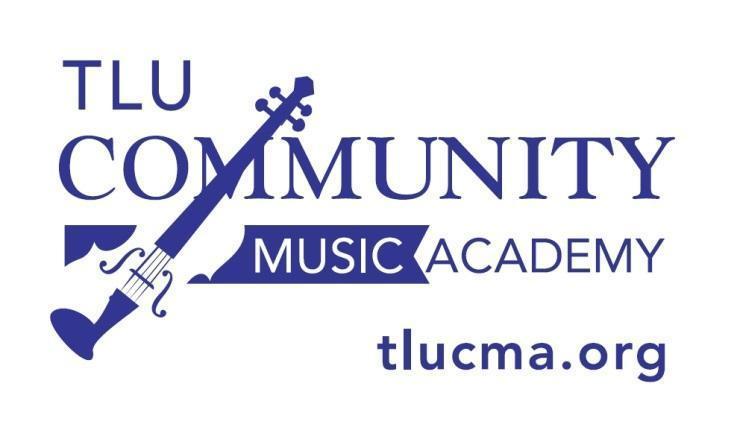 2020-2021 Youth ChoirsSchedule and CalendarRegistration***ALL participants in Youth Choirs MUST register EVERY SEMESTER***It’s very easy at www.tlucma.org Fall 2020 Registration: August 1-28, 2020Spring 2021 Registration: Dec. 1, 2020 - Jan. 5, 2021Rehearsal Times:All Rehearsals are at the TLU Chapel of the Abiding PresenceIntermediate and Advanced Choir:  4:45 - 5:45 pmFall 2020:  Sept. 3, 10, 17, 24       	       Oct. 1, 8, 22, 29                   Nov. 5, 12, 19                   Dec. 3Spring 2021:	Jan. 14, 21, 28Feb. 4, 18, 25Mar. 4, 11, 25Apr. 8, 15, 22